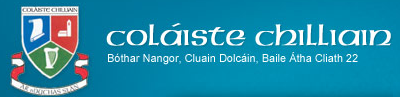 Leabhair Liosta – Bliain 2 – 2023/2024ÁbhairLeabhairÚdarLe fáilGaeilgeSarú 
Dúchas: Gaeilge na Sraithe Sóisearaí (T1)Foclóir Gaeilge/BéarlaAnna HeussaffCOGGCOGGBéarlaBlood Brothers Noughts & Crosses A4 CopyCoimeád gach leabhar ó anuraidh                                                                   Willy RussellMalorie BlackburnMataArd: Téacs & Trialacha 2 (gorm)Gnáth: Téacs & Trialacha 2 (Corcora) Leabhar Táblaí: Áireamhán Casio: Seit MhataCooke/Morris/CreanCooke/Morris/CreanCOGGCOGGEalaínSchool & Office WorldStaidéar GnóAm Gnó: Staidéar Gnó don tSraith Shóisearach.Leabhar SaothairFilteán le polypockets CóipleabhairStafford/O’Sullivan/Henry/ CumiskeyStafford/O’Sullivan/Henry/CumiskeyEdcoEdcoFraincisCa Roule 2Folens French VerbsGrammaire Pour Tout le Monde2 x CóipleabhairCoiméad Ca Roule 1 & Foclóir Dennehy & FentonCogan/Campbell-Schotsaert EdcoFolensGearmáinisGefallt mir 2Medb Farrell Folens OSPSSláinte & Folláine 2Cóipleabhar A4Potts & O’GradyEDCOCeolFeadóg StáinMusic ManuscriptCluasán (don iPad)Laura LynchEdcoSchoolbooks.ie Eacnamaíocht Bhaile#IthPleanáilMair  Eacnamaíocht Bhaile na Sraithe Sóisearaí Cóipleabhar A4 agus Scrap BookMaria Randles & Maria KennellyEdcoCostais BhreiseÁrachas FótachóipeáilTaisceadán DialannStudyclixSíntiús Deonach – Voluntary subscriptionÁrachas FótachóipeáilTaisceadán DialannStudyclixSíntiús Deonach – Voluntary subscription